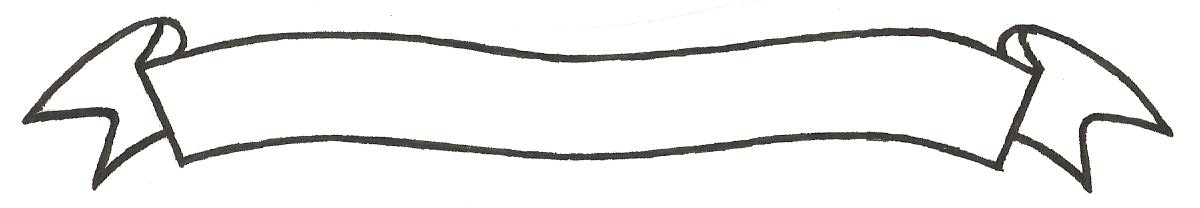 MERU UNIVERSITY OF SCIENCE AND TECHNOLOGYP.O. Box 972-60200 – Meru-Kenya.Tel: 020-2069349, 061-2309217. 064-30320 Cell phone: +254 712524293, +254 789151411Fax: 064-30321Website: www.must.ac.ke  Email: info@must.ac.keUniversity Examinations 2015/2016 FIRST YEAR FIRST SEMESTER EXAMINATION FOR DIPLOMA IN  CIVIL ENGINEERING ECV 2150:  ENGINEERING DRAWING  DATE: APRIL 2016					   	                 TIME: 3 HOURSINSTRUCTIONS: 	Answer question one and any other two questions QUESTION ONE (30 MARKS)Two views of a building roof are shown in Figure 1, in first angle projection.  The valleys are not shown in the plan.  Using a suitable scale draw the following:Front elevation.  								(5 marks)Complete end elevation  							(7 marks)Complete plan showing the valleys  					(7 marks)Complete surface development of the roof.  				(11 marks)QUESTION TWO (15 MARKS) The front elevation of a cylinder intersecting a square pyramid is shown in Fig 2.Draw a front elevation complete with the curve of intersection. 		 (7 marks)Draw the plan.  								(8 marks)QUESTION THREE (15 MARKS)Figure 3 shows a cone sectioned along the cutting plane line A – A.  Using a suitable scale.Copy the view 								(4 marks)Draw a plan view.  								(5 marks)Draw an Auxiliary view to show the true shape of the cut surface  		(6 marks) QUESTION FOUR (15 MARKS)Two views of a building roof are shown in Fig. 4.Copy the two views.  							(9 marks)Using a suitable drawing establish the true length of the valley and flip.  (6 marks) 